АДМИНИСТРАЦИЯ СЕЛЬСКОГО ПОСЕЛЕНИЯ ТИМОФЕЕВКА МУНИЦИПАЛЬНОГО РАЙОНА СТАВРОПОЛЬСКИЙ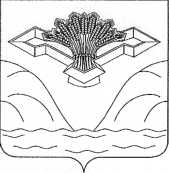  САМАРСКОЙ ОБЛАСТИПОСТАНОВЛЕНИЕ от 28 ноября 2012 года	№	24О проведении публичных слушаний по вопросу по вопросу изменения вида разрешенного использования земельного участка.            В соответствии с Федеральным законом от 06.10.2003 года № 131 - ФЗ «Об общих принципах организации местного самоуправления в Российской Федерации», Положением «О публичных слушаниях в сельском поселении Тимофеевка муниципального района Ставропольский Самарской области», утвержденным Решением Собрания Представителей сельского поселения Тимофеевка муниципального района Ставропольский Самарской области от 05 марта 2010 года № 51, руководствуясь Уставом сельского поселения Тимофеевка муниципального района Ставропольский Самарской области, Федеральным законом № 190 - ФЗ от 29.12.2004 года «О введении в действие Градостроительного кодекса Российской Федерации», Распоряжением главы муниципального района Ставропольский № 10585 от 06.11.2012 года,ПОСТАНОВЛЯЮ:Провести публичные слушания по вопросу изменения вида разрешенного использования (с «для эксплуатации зданий, сооружений и ремонта сельскохозяйственной техники» на «земельные участки под объектами сельскохозяйственного назначения и предназначенные для ведения сельского хозяйства») земельного участка по адресу: Самарская область, муниципальный район Ставропольский, сельское поселение Тимофеевка, село Тимофеевка, улица Октябрьская, участок № 146 - М - с 15 декабря 2012 года по 15 января 2013 года в здании администрации сельского поселения Тимофеевка, расположенном по адресу: Самарская область, муниципальный район Ставропольский, сельское поселение Тимофеевка, село Тимофеевка, улица Школьная, № 54-А.Организатором публичных слушаний назначить Администрацию сельского поселения Тимофеевка, муниципального района Ставропольский, Самарской области (Анашин И.В.)Администрации сельского поселения Тимофеевка, муниципального района Ставропольский, Самарской области (Анашин И.В.) обеспечить проведение публичных слушаний, указанных в пункте 1 настоящего постановления и оформление протокола с указанием результатов публичных слушаний.Опубликовать настоящее постановление в районной газете «Ставрополь-на-Волге» не позднее, чем за десять дней до даты проведения публичных слушаний, и опубликовать результаты проведения публичных слушаний не позднее десяти дней после их окончания.Контроль за исполнением настоящего постановления возложить на главу сельского поселения Тимофеевка муниципального района Ставропольский, Самарской области Сорокина А.Н.Глава сельского поселения                                                                                          А.Н.Сорокин                                                                                                                                                           Исп. Анашин И.В. 